Unique red poppiesMoving around in the windMaking warm blanketsIn the fresh green fieldReminding us of the war.By Ben 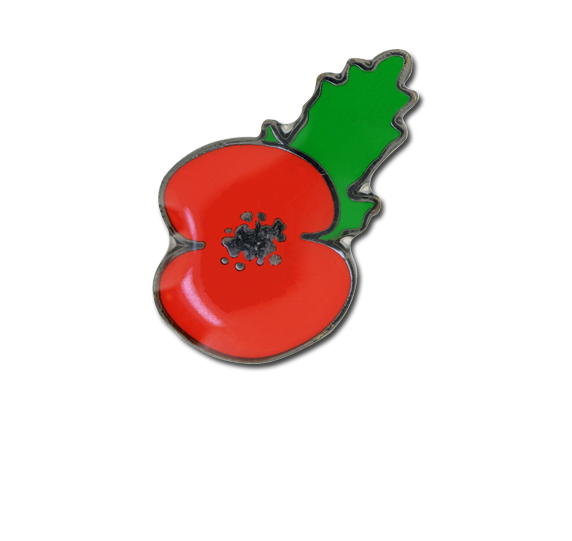 